immigrazione / emigrazione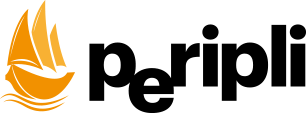 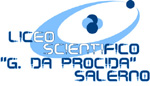 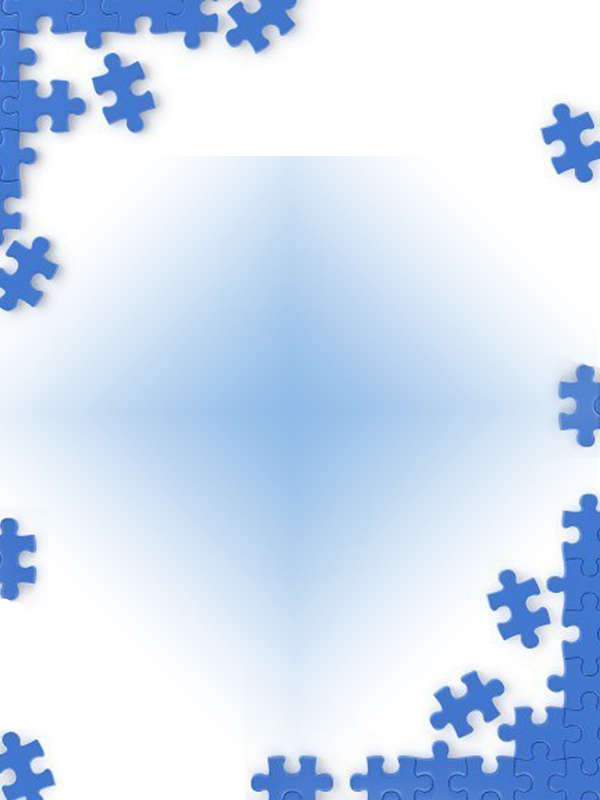 Incontri seminario a cura dell’AssociazionePeripli – Culture e Società EuromediterraneeAula Magna del Liceo Scientifico “Giovanni da Procida” Salernoore  15,002 ottobre  2018Antonio Ebreo“la mia verità”presiedono Beatrice Sica – Rita Felerico25 ottobre  2018Stefano Carignola Sabatino“i  migranti e il blocco di Visegrad”presiedono  Beatrice Sica – Rita Felerico23 novembre 2018Berardo Impegno“ io, lo straniero -il nemico che è in noi”presiedono Beatrice Sica – Rita Felerico4 dicembre 2018Loredana Cornero – Rita Felerico“le canzoni raccontano”proiezione del cortometraggio Ellisdi Erich Roth con Robert De Niropresiede Beatrice Sica15  gennaio2019Piervirgilio Dastoli“Europa, immigrazione/emigrazione”presiedono  Beatrice Sica – Rita Felerico15 febbraio 2019Franco Riccardo“ il linguaggio dell’arte come valore e testimonianza “presiedono  Beatrice Sica  -  Rita Felerico22 marzo  2019Maria Donzelli“l’Assise dei giovani della Fondazione ACM”presiedono Beatrice Sica – Rita Felerico9 aprile 2019Benedetta Ferone“il valore della demografia dei migranti”presiedono Beatrice Sica – Rita  Felerico16 maggio 2019Dominique Bendo–Soupou”le strategie geopolitiche degli attuali fenomeni migratori”presiedono Beatrice Sica – Rita Felerico